PETER RITDUNG WAKKIASComputer ScientistTalented Database Administrator with 2 years of diverse experience in database design and administration. Extensive technical skills and advanced understanding of SQL Server, Xampp Apache administration. Strong collaborator and team player with excellent communication skills and expertise in analytical problem-solving.Graphic Design Specialist with practical knowledge of design techniques.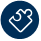 Skills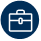 Work History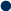 Educational Background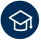 